2014-2015 Daily Class Schedule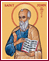 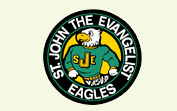 MondayMondayTuesdayTuesdayTimeTitleTitleTime3:00PM EST.School OpensSchool Opens3:00PM EST.3:25PM EST.Beginning Prayers and AnnouncementsBeginning Prayers and Announcements3:25PM EST.3:30PM EST.1st Period- RELIGION1st Period- RELIGION3:30PM EST.4:15PM. EST.2nd Period- ELA2nd Period- MATH4:15PM. EST.5:00PM EST.Lunch for K to 4/Break for 5 to 8Lunch for K to 4/Break for 5 to 85:00PM EST.5:15PM EST.Lunch for 5 to 8/Break for K to 4Lunch for 5 to 8/Break for K to 45:15PM EST.5:30PM EST.3rd Period- HISTORY3rd Period- ELA5:30PM EST.6:15PM EST.4th Period- MATH4th Period- HISTORY6:15PM EST.7PM EST.5th Period- SCIENCE5th Period- SCIENCE7PM EST.7:45PM EST.Ending Prayers and AnnouncementsEnding Prayers and Announcements7:45PM EST.WednesdayWednesdayThursdayThursdayTimeTitleTitleTime3:00PM EST.School OpensSchool Opens3:00PM EST.3:25PM EST.Beginning Prayers and AnnouncementsBeginning Prayers and Announcements3:25PM EST.3:30PM EST.1st Period- ELA1st Period- HISTORY3:30PM EST.4:15PM. EST.2nd Period- MATH2nd Period- RELIGION4:15PM. EST.5:00PM EST.Lunch for K to 4/Break for 5 to 8Lunch for K to 4/Break for 5 to 85:00PM EST.5:15PM EST.Lunch for 5 to 8/Break for K to 4Lunch for 5 to 8/Break for K to 45:15PM EST.5:30PM EST.3rd Period- HISTORY3rd Period- MATH5:30PM EST.6:15PM EST.4th Period- RELIGION4th Period- ELA6:15PM EST.7PM EST.5th Period- SPECIAL5th Period- SCIENCE7PM EST.7:45PM EST.Ending Prayers and AnnouncementsEnding Prayers and Announcements7:45PM EST.FridayFridayIMPORTANT DATES THROUGHOUT YEARIMPORTANT DATES THROUGHOUT YEARTimeTitleTitleDate3:00PM EST.School OpensFirst Day of SchoolSep. 2 20143:25PM EST.Beginning Prayers and AnnouncementsWinter Uniforms BeginOct. 14 20143:30PM EST.1st Period- SCIENCEThanksgiving BreakNov. 26-28 20144:15PM. EST.2nd Period- ELATerm 1 EndsDec. 5 20145:00PM EST.Lunch for K to 4/Break for 5 to 8Christmas BreakDec. 22 2014-Jan. 2 20155:15PM EST.Lunch for 5 to 8/Break for K to 4Term 2 EndsMar. 6 20155:30PM EST.3rd Period- MATHSpring BreakMar. 9-20 20156:15PM EST.4th Period- HISTORYLast Day of School/Term 3 EndsJun. 12 20157PM EST.5th Period- RELIGION7:45PM EST.Ending Prayers and AnnouncementsMORE DATES TO BE ANNOUNCEDTHROUGHOUT YEAR